    Colegio República Argentina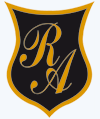 O’Carrol  # 850-   Fono 72- 2230332                    Rancagua     HISTORIA 2° SEMANA 6 DEL 04 DE MAYO AL 08 DE MAYOEn este documento imprima sólo la página 2 . Lee atentamente:Observa esta imagen  en el cual puedes apreciar elementos de relieve.Recuerda que el relieve forma parte del paisaje natural.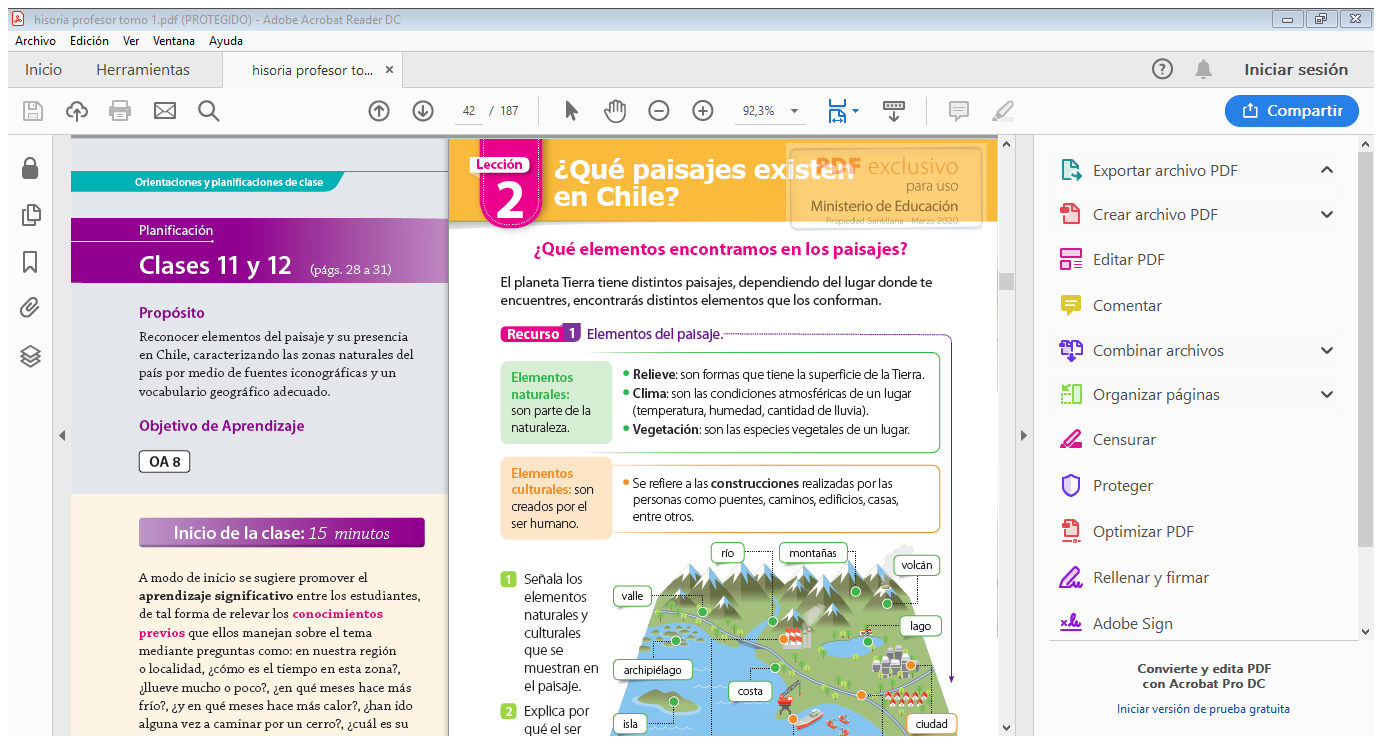 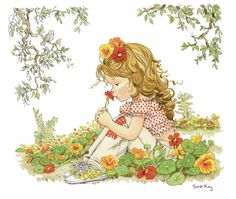 Introducción:  Estimadas familias, junto con saludar y esperando se encuentren muy bien , entregamos instrucciones para el trabajo colaborativo que realizaremos durante esta semana, donde profundizaremos el estudio de  paisajes de las zonas de nuestro país.En esta guía de estudio caracterizaran los paisajes de las zonas de nuestro país. Confía en tus capacidades y esfuérzate por contestar según lo que sabes y vas aprendiendo.OA: Clasificar y caracterizar algunos paisajes de Chile según su ubicación en la zona norte, centro y sur del país, observando imágenes, utilizando diversas fuentes y un vocabulario geográfico adecuado (océano, río, cordillera de los Andes y de la Costa, desierto, valle, costa, volcán, archipiélago, isla, fiordo, lago, ciudad y pueblo, entre otros). (OA 8)Contenido: Elementos del paisajeZonas naturales de Chile¿Qué elementos encontramos en el paisaje?El planeta tiene distintos paisajes, dependiendo del lugar que te encuentres, encontrarás distintos elementos que lo conforman.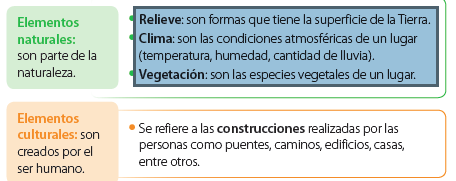 